Lettre à l’intention des organismes communautaires au sujet du Club de lecture d’été TDMadame, Monsieur,La [nom de la bibliothèque] propose tout au long de l’été des moments de lecture amusants grâce au Club de lecture d’été TD. Je vous écris pour vous faire part des efforts que nous déployons pour rendre notre Club de lecture d’été TD accessible à tous les enfants, en particulier ceux qui ont besoin de livres en formats de substitution en raison d’une déficience de lecture des imprimés. Nous avons pour objectif de permettre à tous nos jeunes clients de participer au Club de lecture d’été TD, quelle que soit leur manière de lire. Les jeunes lecteurs qui ne peuvent lire des imprimés traditionnels en raison d’un trouble d’apprentissage, d’une déficience visuelle ou d’un handicap physique peuvent s’inscrire à la [nom de la bibliothèque] afin de recevoir un carnet adapté contenant des activités accessibles, rédigé en gros caractères et illustré d’images, autant d’éléments qui leur permettent de faire le suivi de leurs lectures estivales. Les enfants peuvent visiter www.cletd.ca/accessibilite de trouver le texte de l’appareil en formats accessibles : Document PDF accessible formaté à l’intention des personnes ayant une perte de vision et utilisant un lecteur d’écranDocument PDF rédigé avec la police Open Dyslexic à l’intention des personnes ayant des troubles d’apprentissageEnregistrement audio du texteFichier en braille du texteIl suffit d’être titulaire d’une carte de bibliothèque publique de la [nom de la bibliothèque] pour accéder gratuitement à ce matériel.  Nous prévoyons par ailleurs organiser des activités amusantes encourageant la lecture à la bibliothèque. Consultez le site [adresse Web de la bibliothèque] pour obtenir plus d’information sur les programmes à venir. Aidez-nous à promouvoir le Club de lecture d’été TD en partageant les cartes postales ci-jointes avec les personnes ou les familles avec qui vous travaillez. Si vous souhaitez obtenir plus d’information à ce sujet ou organiser une présentation pour vos employés, n’hésitez pas à communiquer avec [personne-ressource de la bibliothèque].[salutations et coordonnées de la bibliothèque]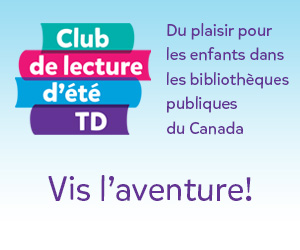 